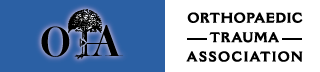 OTA Fellowship Match Timeline
2017 Match (for training beginning summer 2018)Monday, June 6, 2016Applicant registration opens
Register via the SF Match website:  www.sfmatch.org 
Thursday, August 25, 2016Application registration target deadlineApplicants interested in fellowship information sessions/pre-interviews at the OTA Annual Meeting October 5-8, 2016 are encouraged to apply by this date
October 5-8, 2016Fellowship Information Sessions and Pre-Interview Sessions scheduled at the OTA Annual Meeting 
Tuesday, November 1, 2016
Application DeadlineApplicants must submit the following materials to the SF Match office:CAS application form (online)Support documents (see CAS instruction manual)Distribution list (online)Payment for distributionIncomplete and late applications will not be reviewed
Thursday, December 1, 2016Deadline for fellowship programs to notify applicants of intent to interview
Monday, February 20, 2017Interview period endsFebruary 21, 2017(This is a Tuesday)
Rank List Submission Deadline
ALL rank lists due to SF Match by 12:00 PM (PST)
Rank list changes are not permitted following the deadline
March 7, 2017 Match Results(This is a Tuesday)Match results are released to programs and applicants
Log-in to SF Match account to view Match resultsPost-match vacancies will be posted on the SF Match website
August 2018Orthopaedic Trauma Fellowship training begins

Reminder: Fellowship graduation will take place at the October OTA Annual Meeting. In order to participate in the graduation, fellows are required to submit their case log for the fellowship academic year, and evaluations must be completed for the fellow, fellowship program director, and the fellowship program.